T.CDİGOR KAYMAKAMLIĞI    BAŞKÖY İLKOKULU ve ORTAOKULU MÜDÜRLÜĞÜ2019-2023 STRATEJİK PLANI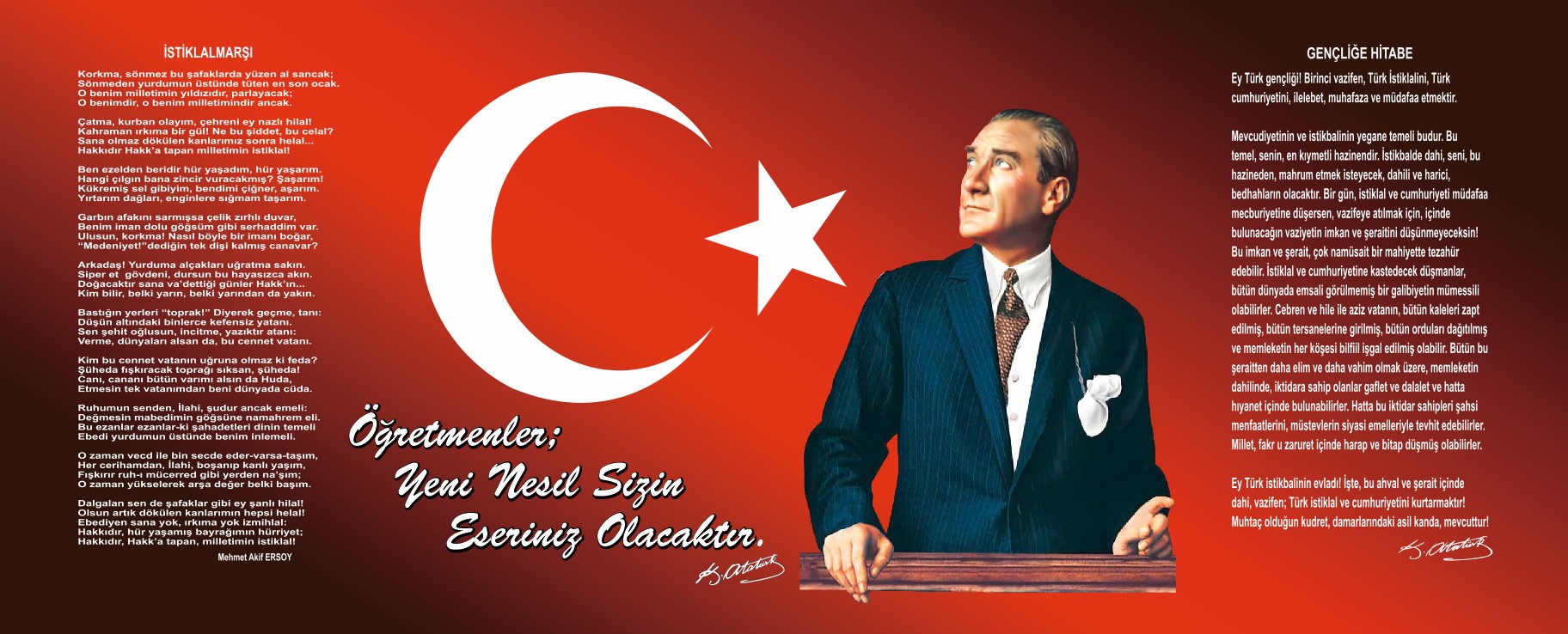 Sunuş            Çağımız dünyasında her alanda yaşanan hızlı gelişmelere paralel olarak eğitimin amaçlarında, yöntemlerinde ve işlevlerinde de değişimin olması vazgeçilmez, ertelenmez ve kaçınılmaz bir zorunluluk haline gelmiştir. Eğitimin her safhasında sürekli gelişime açık, nitelikli insan yetiştirme hedefine ulaşılabilmesi; belli bir planlamayı gerektirmektedir.Milli Eğitim Bakanlığı birimlerinin hazırlamış olduğu stratejik planlama ile izlenebilir, ölçülebilir ve geliştirilebilir çalışmaların uygulamaya konulması daha da mümkün hale gelecektir. Eğitim sisteminde planlı şekilde gerçekleştirilecek atılımlar; ülke bazında planlı bir gelişmenin ve başarmanın da yolunu açacaktır.Eğitim ve öğretim alanında mevcut değerlerimizin bilgisel kazanımlarla kaynaştırılması; ülkemizin ekonomik, sosyal, kültürel yönlerden gelişimine önemli ölçüde katkı sağlayacağı inancını taşımaktayız. Stratejik planlama, kamu kurumlarının varlığını daha etkili bir biçimde sürdürebilmesi ve kamu yönetiminin daha etkin, verimli, değişim ve yeniliklere açık bir yapıya kavuşturulabilmesi için temel bir araç niteliği taşımaktadır.Bu anlamda, 2019-2023 dönemi stratejik planının; belirlenmiş aksaklıkların çözüme kavuşturulmasını ve çağdaş eğitim ve öğretim uygulamalarının bilimsel yönleriyle başarıyla yürütülmesini sağlayacağı inancını taşımaktayız. Bu çalışmayı planlı kalkınmanın bir gereği olarak görüyor; planın hazırlanmasında emeği geçen tüm paydaşlara teşekkür ediyor, İlçemiz, İlimiz ve Ülkemiz eğitim sistemine hayırlı olmasını diliyorum.UMUT TAMKANLI    Okul MüdürüİçindekilerSunuş	3İçindekiler	5BÖLÜM I: GİRİŞ ve PLAN HAZIRLIK SÜRECİ	6BÖLÜM II: DURUM ANALİZİ	7Okulun Kısa Tanıtımı *	7Okulun Mevcut Durumu: Temel İstatistikler	10PAYDAŞ ANALİZİ	17GZFT (Güçlü, Zayıf, Fırsat, Tehdit) Analizi	18Gelişim ve Sorun Alanları	21BÖLÜM III: MİSYON, VİZYON VE TEMEL DEĞERLER	24MİSYONUMUZ *	24VİZYONUMUZ *	25TEMEL DEĞERLERİMİZ *	25BÖLÜM IV: AMAÇ, HEDEF VE EYLEMLER	25TEMA I: EĞİTİM VE ÖĞRETİME ERİŞİM	25TEMA II: EĞİTİM VE ÖĞRETİMDE KALİTENİN ARTIRILMASI	25TEMA III: KURUMSAL KAPASİTE	25V. BÖLÜM: MALİYETLENDİRME	25EKLER:	25BÖLÜM I: GİRİŞ ve PLAN HAZIRLIK SÜRECİ2019-2023 dönemi stratejik plan hazırlanması süreci Üst Kurul ve Stratejik Plan Ekibinin oluşturulması ile başlamıştır. Ekip tarafından oluşturulan çalışma takvimi kapsamında ilk aşamada durum analizi çalışmaları yapılmış ve durum analizi aşamasında paydaşlarımızın plan sürecine aktif katılımını sağlamak üzere paydaş anketi, toplantı ve görüşmeler yapılmıştır. Durum analizinin ardından geleceğe yönelim bölümüne geçilerek okulumuzun amaç, hedef, gösterge ve eylemleri belirlenmiştir. Çalışmaları yürüten ekip ve kurul bilgileri altta verilmiştir.STRATEJİK PLAN ÜST KURULUBÖLÜM II: DURUM ANALİZİDurum analizi bölümünde okulumuzun mevcut durumu ortaya konularak neredeyiz sorusuna yanıt bulunmaya çalışılmıştır. Bu kapsamda okulumuzun kısa tanıtımı, okul künyesi ve temel istatistikleri, paydaş analizi ve görüşleri ile okulumuzun Güçlü Zayıf Fırsat ve Tehditlerinin (GZFT) ele alındığı analize yer verilmiştir.Okulun Kısa Tanıtımı 		Başköy İlköğretim Okulu olarak 1953 yılında tek dersli okul olarak hizmete açılmıştır. Çevre köyler dikkate alındığında o tarihlerde okulu bulunan ender köylerden bir tanesidir. İlerleyen zamanlarda mevcut bina ihtiyacı karşılamayınca yeni derslikler ilave edilmiştir.		1998 yılında yürürlüğe giren 8 yıllık kesintisiz eğitim kapsamında okul binası yetersiz kaldığı için 2. Kademe öğrencileri, köye 5 km uzaklıktaki Kocaköy İlköğretim Okuluna taşımalı olarak gidip gelmekteydi. Ancak yörenin ağır kış şartlarından dolayı eğitim öğretimde aksaklıklar meydana gelmiştir. Bu sorunun ortadan kaldırılması için 2005-2006 Eğitim Öğretim yılında 1953 yılında yapılan bina yıkılarak, yerine iki derslikli bina yapılmıştır.		2006-2007 Eğitim Öğretim yılında ise okul 8 yıllık eğitim kapsamına girmiştir. Zaman içerisinde bu bina da yetersiz kalmış 2012-2013 Eğitim Öğretim yılından itibaren yeni bir okul inşaatına başlanmıştır. 2013-2014 Eğitim Öğretim yılından itibaren yeni bina hizmete açılmıştır. Yeni bina ile çevre köylerden ( Arpalı, Bostankale) taşıma ile öğrenciler gelmektedir. Eski bina ilkokul olarak kullanılmakta, yeni bina ise ortaokul olarak kullanılmaktadır. 			Eski bina 4 derslik ve müdür odasından oluşmaktadır. Eski binada iki sınıf sobalıdır.  Yeni bina ise 4 derslik olarak yapılmış fakat derslik yetersizliğinden dolayı, öğretmenler odası, müdür odası, kütüphane, resim atölyesi olarak inşa edilen yerler sınıflara dönüştürülmüştür. Yeni bina da ise anasınıfı, öğretmenler odası, spor salonu bulunmaktadır.              2012-2013 Eğitim Öğretim yılına kadar öğretmenler köyde lojmanlarda kalmaktaydılar. Yeni binanın yapılmasıyla beraber lojmanlar yeni binaya yer tahsisi için yıkılmıştır. Bundan dolayı bütün öğretmenler ilçe merkezine gidiş geliş yapmaktadır.Okulun Mevcut Durumu: Temel İstatistiklerOkul KünyesiOkulumuzun temel girdilerine ilişkin bilgiler altta yer alan okul künyesine ilişkin tabloda yer almaktadır.Temel Bilgiler Tablosu- Okul Künyesi Çalışan BilgileriOkulumuzun çalışanlarına ilişkin bilgiler altta yer alan tabloda belirtilmiştir.Çalışan Bilgileri Tablosu*Okulumuz Bina ve Alanları	Okulumuzun binası ile açık ve kapalı alanlarına ilişkin temel bilgiler altta yer almaktadır.Okul Yerleşkesine İlişkin Bilgiler Sınıf ve Öğrenci Bilgileri	Okulumuzda yer alan sınıfların öğrenci sayıları alttaki tabloda verilmiştir.*Sınıf sayısına göre istenildiği kadar satır eklenebilir.Donanım ve Teknolojik KaynaklarımızTeknolojik kaynaklar başta olmak üzere okulumuzda bulunan çalışır durumdaki donanım malzemesine ilişkin bilgiye alttaki tabloda yer verilmiştir.Teknolojik Kaynaklar TablosuGelir ve Gider BilgisiOkulumuzun genel bütçe ödenekleri, okul aile birliği gelirleri ve diğer katkılarda dâhil olmak üzere gelir ve giderlerine ilişkin son iki yıl gerçekleşme bilgileri alttaki tabloda verilmiştir.PAYDAŞ ANALİZİKurumumuzun temel paydaşları öğrenci, veli ve öğretmen olmakla birlikte eğitimin dışsal etkisi nedeniyle okul çevresinde etkileşim içinde olunan geniş bir paydaş kitlesi bulunmaktadır. Paydaşlarımızın görüşleri anket, toplantı, dilek ve istek kutuları, elektronik ortamda iletilen önerilerde dâhil olmak üzere çeşitli yöntemlerle sürekli olarak alınmaktadır.GZFT (Güçlü, Zayıf, Fırsat, Tehdit) Analizi *Okulumuzun temel istatistiklerinde verilen okul künyesi, çalışan bilgileri, bina bilgileri, teknolojik kaynak bilgileri ve gelir gider bilgileri ile paydaş anketleri sonucunda ortaya çıkan sorun ve gelişime açık alanlar iç ve dış faktör olarak değerlendirilerek GZFT tablosunda belirtilmiştir. Dolayısıyla olguyu belirten istatistikler ile algıyı ölçen anketlerden çıkan sonuçlar tek bir analizde birleştirilmiştir.Kurumun güçlü ve zayıf yönleri donanım, malzeme, çalışan, iş yapma becerisi, kurumsal iletişim gibi çok çeşitli alanlarda kendisinden kaynaklı olan güçlülükleri ve zayıflıkları ifade etmektedir ve ayrımda temel olarak okul müdürü/müdürlüğü kapsamından bakılarak iç faktör ve dış faktör ayrımı yapılmıştır. Güçlü Yönler, Zayıf Yönler, Fırsatlar,Tehditler Gelişim ve Sorun AlanlarıGelişim ve sorun alanları analizi ile GZFT analizi sonucunda ortaya çıkan sonuçların planın geleceğe yönelim bölümü ile ilişkilendirilmesi ve buradan hareketle hedef, gösterge ve eylemlerin belirlenmesi sağlanmaktadır. Gelişim ve sorun alanları ayrımında eğitim ve öğretim faaliyetlerine ilişkin üç temel tema olan Eğitime Erişim, Eğitimde Kalite ve kurumsal Kapasite kullanılmıştır. Eğitime erişim, öğrencinin eğitim faaliyetine erişmesi ve tamamlamasına ilişkin süreçleri; Eğitimde kalite, öğrencinin akademik başarısı, sosyal ve bilişsel gelişimi ve istihdamı da dâhil olmak üzere eğitim ve öğretim sürecinin hayata hazırlama evresini; Kurumsal kapasite ise kurumsal yapı, kurum kültürü, donanım, bina gibi eğitim ve öğretim sürecine destek mahiyetinde olan kapasiteyi belirtmektedir.Gelişim ve sorun alanlarına ilişkin GZFT analizinden yola çıkılarak saptamalar yapılırken yukarıdaki tabloda yer alan ayrımda belirtilen temel sorun alanlarına dikkat edilmesi gerekmektedir.Gelişim ve Sorun AlanlarımızBÖLÜM III: MİSYON, VİZYON VE TEMEL DEĞERLEROkul Müdürlüğümüzün Misyon, vizyon, temel ilke ve değerlerinin oluşturulması kapsamında öğretmenlerimiz, öğrencilerimiz, velilerimiz, çalışanlarımız ve diğer paydaşlarımızdan alınan görüşler, sonucunda stratejik plan hazırlama ekibi tarafından oluşturulan Misyon, Vizyon, Temel Değerler; Okulumuz üst kurulana sunulmuş ve üst kurul tarafından onaylanmıştır.MİSYONUMUZ           Bütün çalışanlarımızın temeli öğrencilerimizdir. Öğrencilerimize birey olarak saygı duyulur. Öğrenci ve öğretmen arasındaki sevgi-saygı bağının gün geçtikçe geliştirilmesi, herkesin ortak hedefleri arasındadır. Biz duygusunun hakim olduğu ortam ve anlayışın gereğine inanırız. Öğrencilerin öğrenmeyi öğrenmesi ilk önceliktir. Türkçenin güzel konuşulması ve yazılması ortak değerimizdir. Okul-veli işbirliği   sağlanarak, öğrencinin okulda kazandığı davranışların hayata geçirilebilmeleri için çalışılır. Başarının ekip çalışması, teşvik ve ödüllendirme ile artacağına inanırız. Okulumuzun fiziki şartları iyi ve gelişmeye elverişli olması ayrıcalığımızdır.VİZYONUMUZ        Her öğrencinin iyi bir üst eğitim kurumuna yerleşmesini ve sosyal becerilerini geliştirmesini, toplumsal ve milli değerleri yaşamasını sağlamak, çocuklarımıza mutlu ve başarılı bireyler olma isteği ve yeteneğini kazandırmaktır.TEMEL DEĞERLERİMİZÖnce insan,Karşılıklı güven ve dürüstlük,Sabırlı, hoşgörülü ve kararlılık,Eğitimde süreklilik anlayışı,Adaletli performans değerlendirme,Bireysel farkları dikkate almak,Kendisiyle ve çevresi ile barışık olmak,Yetkinlik, üretkenlik ve girişimcilik ruhuna sahip olmak,Doğa ve çevreyi koruma bilinci,Sürekli gelişimSorumluluk duygusu ve kendine güven bilincini kazandıracakTEMA I: EĞİTİM VE ÖĞRETİME ERİŞİMTEMALAR3.4.1. STRATEJİK AMAÇ Çağın gerektirdiği ve bireylerin ihtiyaç duyduğu kişisel, sosyal, mesleki bilgi, beceri ve donanımı sağlayıcı  eğitim-öğretim ortamlarına erişim ve devamın sağlanması. 3.4.1.1 STRATEJİK HEDEF Eğitim- öğretim sürecinin dışında kalmış tüm bireylerin tespit edilerek eğitim-öğretim ortamına erişmelerini sağlamak. PERFORMANS GÖSTERGELERİ: (STRATEJİK HEDEF NO: 1.1)MEVCUT DURUM: Okulumuz ilk ve ortaokul birlikte eğitim öğretim yapılmaktadır. 2014-2015 öğretim yılında  okullaşma oranın %90 olduğu tespit edilmiştir.Okulumuzda 227 öğrenci vardır. Uygun olan dersliklerimize yerleştirilmesi hâlinde ( 227 / 12 = 18.91) derslik başına 18.91 öğrenci düşmektedir. TEDBİRLER3.4.2. STRATEJİK AMAÇ Her bireye ulusal ve uluslararası ölçütlerde bilgi, beceri, tutum ve davranışın kazandırılması ile girişimci, yenilikçi, yaratıcı, dil becerileri yüksek, iletişime ve öğrenmeye açık, özgüven ve sorumluluk sahibi sağlıklı ve mutlu bireylerin yetişmesine imkân sağlamak.3.4.2.1 STRATEJİK HEDEF :Öğrenci başarısını erken yaşlardan başlayarak, akademik başarı düzeylerini ve ruhsal ve fiziksel gelişimlerine yönelik sosyal kültürel faaliyetlerle destekleyip sürekli takip ve değerlendirme çalışmaları ile plan dönemi sonuna dek uluslararası geçerlilik seviyesine çıkarmak.PERFORMANS GÖSTERGELERİ: (STRATEJİK HEDEF NO 2.1)* Plan dönemi sonunda ulaşılacak toplam sayıyı ifade eder.MEVCUT DURUM: Okulumuz öğrencilerinin sosyal yeterliliklerini, akademik başarılarını, bilişsel yeterliliklerini arttırmak, olumlu davranış gelişimlerini sağlamak, mesleki farkındalıklarını arttırmak ve bir üst eğitim kurumuna hazır olarak gitmek, Çevrenin farkına varmalarını sağlamak ve bunu kazanıma dönüştürmek, okulumuza devam eden öğrenci sayılarını artırmak, Bireysel yeteneklerinin, gizli güçlerinin, özel yeteneklerinin ortaya çıkmasını sağlamak amacıyla 1739 Sayılı Milli Eğitim Temel Kanunu, 652 Sayılı KHK, 222 Sayılı İlköğretim ve Eğitim Kanunu 6287 Sayılı Kanun, ve MEB Milli Eğitim Müdürlükleri Yönetmeliği uyarınca okulumuzda öğretmen ve öğrencilerimize yönelik bir çok etkinlik yapılmış ve yapılmaya devam edecektir.Okulumuzda, 2018-2019 eğitim öğretim yıllarında proje yarışmaları, sosyal etkinlikler ve spor etkinliklerine katılan öğrenci sayıları ve toplam öğrenci sayısına oranları aşağıdaki tabloda gösterilmektedir. TEDBİRLERSTRATEJİK HEDEF 2.2: Okulumuzun sosyal ve kültürel aktivitelerini geliştirmek.PERFORMANS GÖSTERGELERİ: (STRATEJİK HEDEF NO: 2.2)* Plan dönemi sonunda ulaşılacak toplam sayıyı ifade eder.MEVCUT DURUM: Okulumuz ilçe merkezine 25 km , Kars’a 70 km uzaklıktadır. Kars Kalesi, Ani Harabeleri, Sarıkamış Şehitliği, Kafkas Cephesi Harp Tarihi Müzesi,  gibi tarihi ve kültürel yerlere yakın olması nedeniyle yapılacak olan gezilerin faydalı olacağını düşünüyoruz. Önceki yıllarda yapılan gezi sayıları ve katılan öğrenci ve veli sayıları yukarıdaki tabloda gösterilmiştir.TEDBİRLER2.3  STRATEJİK HEDEF Eğitimde yenilikçi yaklaşımlar kullanılarak öğrencilerin yabancı dil yeterliliğini artırmak ve uluslararası hareketli öğrenci ve öğretmen sayısını artırmak. PERFORMANS GÖSTERGELERİ: (STRATEJİK HEDEF NO: 2.3)MEVCUT DURUM: Yabancı dil öğretiminin daha etkin gerçekleştirilebilmesi amacıyla oluşturulan DyNED İngilizce dil eğitim sistemi, okulumuzda da uygulanamamaktadır. TEDBİRLERSTRATEJİK AMAÇ :Okulumuzda görev yapan yönetim, eğitim ve destek personelinin görev ve sorumluluk alanlarında sahip olmaları gereken bilgi ve becerilerini güncel tutup enformasyon teknolojileri kullanım becerilerini artırarak beşeri alt yapının güçlendirilmesi, yönetim ve organizasyon yapılarının daha etkin kılınması, kurumların fiziki ve mali alt yapılarının daha etkin hale getirilmesinin sağlanması. 3.4.3.1  STRATEJİK HEDEF Okulumuz personelinin ihtiyaç duyacağı eğitim ve kapasite geliştirme faaliyetlerini plan dönemi sonuna dek planlamak. PERFORMANS GÖSTERGELERİ: (STRATEJİK HEDEF NO: 3.1)* Plan dönemi sonunda ulaşılacak toplam sayıyı ifade eder.MEVCUT DURUM: 2018-2019 Eğitim-öğretim yılında 1 müdür, 1 müdür yardımcısı mevcudumuz bulunmaktadır. Öğretmen normumuz 18 olup mevcut öğretmen sayımız 16’dür. 2018-2019 Eğitim-öğretim yılında kadrolu hizmetli bulunmamakla birlikte 2’i İŞKUR-TYÇP hizmetli görev yapmaktadır.Okulumuz genelinde görevli personel eğitim durumları açısından incelendiğinde, tezli ya da tezsiz yüksek lisans yapan personel sayısı 2018-2019 eğitim öğretim yılında 1’dir. Anket Değerlendirmesinde hem bölgemizde bulunan üniversitelere hem de diğer üniversitelerin araştırmalarına Milli Eğitim Bakanlığının 2012/13 sayılı genelgesi çerçevesinde destek verilmiştir.Okulumuzda “Millî Eğitim Bakanlığında Bağlı Eğitim Kurumu Yöneticilerinin Görevlendirilmelerine İlişkin Yönetmelik’ in ilgili şartlarını taşıyanlar 4 yıllığına yönetici olarak görevlendirilmekte olup görev süresi dolanların yeniden dört yıllığına görevi uzatılmakta veya şartları taşıyan yeni adaylar yöneticilik için görevlendirilmektedir.TEDBİRLER3.2  STRATEJİK HEDEF Mevcut bütçe imkânlarının yanı sıra yeni proje ve hibe kaynakları ile oluşturulacak bütçelerle plan dönemi sonuna kadar çağın ihtiyaçlarına uygun eğitim ortamları tesis etmek. PERFORMANS GÖSTERGELERİ* Plan dönemi sonunda ulaşılacak toplam sayıyı ifade eder.MEVCUT DURUM: İlimizde, ilçe milli eğitim müdürlükleri aracılığı ile okullara, Bakanlıkça belirlenen okul bazlı bütçeler göz önünde bulundurularak ödenek gönderilmektedir.Başköy İlkokulu-Ortaokulu Müdürlüğü, Digor ilçesi Başköy Köyünde hizmet vermektedir. Okulumuz Fatih projesi kapsamında akıllı tahta ihtiyacımız bulunmaktadır.TEDBİRLER3.3: STRATEJİK HEDEF Evrensel ölçütler ve milli vizyona uygun olarak; bürokrasinin azaltıldığı, çoğulcu, katılımcı, şeffaf ve hesap verebilir, performans yönetim sisteminin uygulandığı bir yönetim ve organizasyon yapısını plan dönemi sonuna kadar oluşturmak. PERFORMANS GÖSTERGELERİ: (STRATEJİK HEDEF NO: 3.3)MEVCUT DURUM: Başköy ilkokulu-Ortaokulu Müdürlüğü’nün karar alma ve iletişim süreçleri; mevcut yasa ve yönetmelikler doğrultusunda gerçekleşmektedir. Üst makam ve kuruluşların yazılı istek ve talimatları, iç ve dış paydaşlarımızın beklentileri, yapılan denetim, inceleme ve araştırma sonuçları karar alma süreçlerimizi oluşturmaktadır. Kurumumuzda iletişim ve karar alma süreçleri yukarıdan aşağıya(emir komuta zinciri) ve aşağıdan yukarıya doğru(katılımcı bir anlayışla) yürütülmektedir. Astlar da karar alma sürecine katılmaktadır.Başköy ilkokulu-Ortaokulu Müdürlüğüne iletişim, panolar, iç yazışmalar (Müdürlük tarafından gönderilen resmi yazılar ve iç iletişim formları), telefon görüşmeleri ve toplantılar yoluyla sağlanmaktadır. Bununla birlikte, Başköy ilkokulu-Ortaokulu Müdürü düzenli olarak sınıfları ziyaret etmekte, denetim yapmaktadır. 2018-2019 eğitim-öğretim yılında, 11 sınıfa okul müdürü tarafından sınıf denetimi yapılmıştır.TEDBİRLER4.2. MALİYETLENDİRME Başköy ilkokulu-Ortaokulu Müdürlüğü 2015-2019 Stratejik Planı yaklaşık maliyeti, her bir stratejinin yaklaşık maliyeti hesaplanarak hedeflerin toplam maliyetinin elde edilmesiyle ve sonrasında hedeflerin maliyetlerinin toplanarak amaçların genel maliyetlerinin, en sonunda da amaçların toplanıp planın genel maliyetinin hesaplanmasıyla ortaya çıkmıştır. Tablo- Stratejik Plan Tahmini MaliyetiV. BÖLÜM: MALİYETLENDİRME2019-2023 Stratejik Planı Faaliyet/Proje Maliyetlendirme TablosuVI. BÖLÜM: İZLEME VE DEĞERLENDİRMEOkulumuz Stratejik Planı izleme ve değerlendirme çalışmalarında 5 yıllık Stratejik Planın izlenmesi ve 1 yıllık gelişim planın izlenmesi olarak ikili bir ayrıma gidilecektir. Stratejik planın izlenmesinde 6 aylık dönemlerde izleme yapılacak denetim birimleri, il ve ilçe millî eğitim müdürlüğü ve Bakanlık denetim ve kontrollerine hazır halde tutulacaktır.Yıllık planın uygulanmasında yürütme ekipleri ve eylem sorumlularıyla aylık ilerleme toplantıları yapılacaktır. Toplantıda bir önceki ayda yapılanlar ve bir sonraki ayda yapılacaklar görüşülüp karara bağlanacaktır. Üst Kurul BilgileriÜst Kurul BilgileriEkip BilgileriEkip BilgileriAdı SoyadıUnvanıAdı SoyadıUnvanıUMUT TAMKANLIOKUL MÜDÜRÜSELÇUK AKÇAMÜDÜR YARDIMCISISELÇUK AKÇAMÜDÜR YARDIMCISIAYKUT  ALTAYÖĞRETMENKEMAL GELECEKÖĞRETMENFERİT BAĞÖĞRETMENYILMAZ TAŞDELENOKUL AİLE BİRLİĞİ BAŞKANIAFRANUR OĞUZÖĞRETMENFİKRET TAŞDELENOKUL AİLE BİRLİĞİ YÖNETİM KURULU       ÜYESİMEHMET ERYILMAZGÖNÜLLÜ VELİİli: KARSİli: KARSİli: KARSİli: KARSİlçesi: DİGORİlçesi: DİGORİlçesi: DİGORİlçesi: DİGORAdres: BAŞKÖY KÖYÜ DİGOR/KARSBAŞKÖY KÖYÜ DİGOR/KARSBAŞKÖY KÖYÜ DİGOR/KARSCoğrafi Konum (link)*:Coğrafi Konum (link)*:http://baskoyoo.meb.k12.tr/tema/harita.phphttp://baskoyoo.meb.k12.tr/tema/harita.phpTelefon Numarası: 0 506 832 24 990 506 832 24 990 506 832 24 99Faks Numarası:Faks Numarası:e- Posta Adresi:Ortaokul : 738977@meb.k12.trİlkokokul : 738974@meb.k12.trOrtaokul : 738977@meb.k12.trİlkokokul : 738974@meb.k12.trOrtaokul : 738977@meb.k12.trİlkokokul : 738974@meb.k12.trWeb sayfası adresi:Web sayfası adresi:http://baskoyoo.meb.k12.tr/http://baskoyio.meb.k12.tr/http://baskoyoo.meb.k12.tr/http://baskoyio.meb.k12.tr/Kurum Kodu:738974(İLKOKUL)738977(ORTAOKUL)738974(İLKOKUL)738977(ORTAOKUL)738974(İLKOKUL)738977(ORTAOKUL)Öğretim Şekli:Öğretim Şekli:TAM GÜNTAM GÜNOkulun Hizmete Giriş Tarihi : 1953(İLKOKUL)2013(ORTAOKUL)Okulun Hizmete Giriş Tarihi : 1953(İLKOKUL)2013(ORTAOKUL)Okulun Hizmete Giriş Tarihi : 1953(İLKOKUL)2013(ORTAOKUL)Okulun Hizmete Giriş Tarihi : 1953(İLKOKUL)2013(ORTAOKUL)Toplam Çalışan Sayısı *Toplam Çalışan Sayısı *1616Öğrenci Sayısı:Kız129129Öğretmen SayısıKadın1010Öğrenci Sayısı:Erkek100100Öğretmen SayısıErkek66Öğrenci Sayısı:Toplam229229Öğretmen SayısıToplam1616Derslik Başına Düşen Öğrenci SayısıDerslik Başına Düşen Öğrenci SayısıDerslik Başına Düşen Öğrenci Sayısı: 19.083Şube Başına Düşen Öğrenci SayısıŞube Başına Düşen Öğrenci SayısıŞube Başına Düşen Öğrenci Sayısı: 19.083Öğretmen Başına Düşen Öğrenci SayısıÖğretmen Başına Düşen Öğrenci SayısıÖğretmen Başına Düşen Öğrenci Sayısı: 14.31Şube Başına 30’dan Fazla Öğrencisi Olan Şube SayısıŞube Başına 30’dan Fazla Öğrencisi Olan Şube SayısıŞube Başına 30’dan Fazla Öğrencisi Olan Şube Sayısı: 0Öğrenci Başına Düşen Toplam Gider MiktarıÖğrenci Başına Düşen Toplam Gider MiktarıÖğrenci Başına Düşen Toplam Gider Miktarı0Öğretmenlerin Kurumdaki Ortalama Görev SüresiÖğretmenlerin Kurumdaki Ortalama Görev SüresiÖğretmenlerin Kurumdaki Ortalama Görev Süresi: 4Unvan*ErkekKadınToplamOkul Müdürü ve Müdür Yardımcısı22Sınıf Öğretmeni55Branş Öğretmeni4610Rehber Öğretmen*11İdari Personel***Yardımcı Personel22Güvenlik Personeli***Toplam Çalışan Sayıları81018Okul Bölümleri *Okul Bölümleri *Özel AlanlarVarYokOkul Kat Sayısı: Eski bina betonarme ve tek katlı iki binadan oluşmaktadır. Yeni bina ise 3 kattan oluşmaktadır.Çok Amaçlı SalonVARDerslik Sayısı:   12Çok Amaçlı SahaVARDerslik Alanları (m2)KütüphaneYOKKullanılan Derslik Sayısı12Fen LaboratuvarıYOKŞube Sayısı5(İLKOKUL)7(ORTAOKUL)Bilgisayar LaboratuvarıYOKİdari Odaların Alanı (m2)25İş AtölyesiYOKÖğretmenler Odası (m2)50Beceri AtölyesiYOKOkul Oturum Alanı (m2)1000PansiyonYOKOkul Bahçesi (Açık Alan)(m2)300Okul Kapalı Alan (m2)700Sanatsal, bilimsel ve sportif amaçlı toplam alan (m2)-Kantin (m2)-Tuvalet Sayısı4Diğer (………….)SINIFIKızErkekToplamSINIFIKızErkekToplamANA SINIFI76131.SINIF117182.SINIF86143.SINIF79164.SINIF510155.SINIFA ŞUBESİ711185.SINIF B ŞUBESİ99186.SINIF 1510257.SINIF A ŞUBESİ98177.SINIF B ŞUBESİ88168.SINIF A ŞUBESİ1711288.SINIF B ŞUBESİ181129Akıllı Tahta SayısıYOKTV SayısıYOKMasaüstü Bilgisayar Sayısı2Yazıcı Sayısı2Taşınabilir Bilgisayar Sayısı1Fotokopi Makinası Sayısı1Projeksiyon Sayısı1İnternet Bağlantı Hızı6 MbsYıllarGelir MiktarıGider Miktarı201600201700PAYDAŞLARİÇ PAYDAŞ DIŞ PAYDAŞ YARARLANICI TEDAARİKÇİ TEMEL ORTAK STRATEJİK ORTAK NEDEN PAYDAŞ BAŞKÖY  İLK/ORTAOKULU MÜDÜRÜ (LİDER) Kurum idari amiri BAŞKÖY  İLK/ORTAOKULU MÜDÜRLÜĞÜ YÖNETİCİLERİ Kurum idari amiri yardımcıları BAŞKÖY  İLK/ORTAOKULU MÜDÜRLÜĞÜ BİRİMLERİ Kurum hizmet sağlayıcıları DİĞER PERSONEL (ÖĞRETMEN, TEKNİK PERSONEL, MEMUR, HİZMETLİ) Hizmet sağlayıcılar İLÇE MİLLÎ EĞİTİM MÜDÜRLÜKLERİ İlçe eğitim otoriteleri OKUL/KURUM ÇALIŞANLARI Hizmet üreten ve alan ÖĞRENCİLER Hedef kitle VELİLER Hedef kitle OKUL AİLE BİRLİKLERİ Okulları işlevsel olarak destekleyen oluşum MİLLÎ EĞİTİM BAKANLIĞI Bağlı olunan üst idare İlin mülki idari amiri İLÇE KAYMAKAMLIKLARI İlçe mülki idari amirleri BELEDİYELER Yerel yönetim otoritesi ÜNİVERSİTELER Eğitim öğretime bilimsel destek sağlayan üst eğitim kurumu HAYIRSEVERLER Gönüllü hizmet sağlayıcılar SİVİL TOPLUM KURULUŞLARI Gönüllü eğitim destekçileri SPOR KULÜPLERİ VE FEDERASYONLAR Eğitim öğretimle ilgili sağlık, güvenlik, sosyal, ulaşım..vb alanlarda hizmet sunan kamu kurumları ÖZEL SEKTÖR KURULUŞLARI Destekleyen özel kurumlar İLÇE EMNİYET MÜDÜRLÜĞÜ Eğitim öğretimle ilgili sağlık, güvenlik, sosyal, ulaşım..vb alanlarda hizmet sunan kamu kurumları İLÇE SAĞLIK MÜDÜRLÜĞÜ Eğitim öğretimle ilgili sağlık, güvenlik, sosyal, ulaşım..vb alanlarda hizmet sunan kamu kurumları İL ÇEVRE ve ŞEHİRCİLİK MÜDÜRLÜĞÜ Eğitim öğretimle ilgili sağlık, güvenlik, sosyal, ulaşım..vb alanlarda hizmet sunan kamu kurumları BASIN YAYIN KURULUŞLARI Hizmetlerin duyurulmasında ve farkındalık oluşturmada katkı sunan kurumlar Güçlü YönlerZayıf YönlerOkul vizyonunun ve misyonunun belirlenmiş olması.Genç ve istekli öğretim kadrosunun olmasıKurum içi iletişim kanallarının açık olmasıKendini geliştiren, gelişime açık ve teknolojiyi kullanan öğretmenin olmasıKurum kültürünün oluşturulmuş olmasıSınıf mevcutlarının uygun olması.Okulumuzun taşımalı olması.Okulun bütçesinin olmaması.Kadrolu yardımcı personel olmaması.Velilerin okul ile iletişiminin az olması.Velilerin yapılan toplantılara katılımının azlığıÖğrencilerin,eğitim-öğretim ile ilgili  ihtiyaçlarını karşılayabilecekleri alanlara uzak olmasıSosyal-kültürel faaliyet imkanlarının az    olması.Öğretmenlerimizin kıdem azlığından dolayı tecrübesiz oluşu.Şehir merkezine uzaklığı, ulaşımının kısıtlı oluşu.	FırsatlarTehditlerADSL  bağlantısının olmasıOkulun şehir gürültüsünden uzak bir yerleşkede bulunmasıFiziki alanların geliştirmeye açık olmasıDiğer okul ve kurumlarla iletişimin güçlü olması.Okulumuzun zorunlu hizmet kapsamında olması.Velilerin ekonomik durumunun düşük olmasıKöyün göç vermesi.İçme suyunun çok sağlıklı  olmamasıVelilerin kendi başına iş yapamayan öğrenci yetiştirmeleri.Taşımalı eğitimden dolayı öğrencilerin ulaşım ve güvenlik problemi.Kırsal bir bölge olduğundan okulun güvenlik problemi.Okulun taşımalı olduğundan velilere anında veya hiç ulaşama problemi.Eğitime ErişimEğitimde KaliteKurumsal KapasiteOkullaşma OranıAkademik BaşarıKurumsal İletişimOkula Devam/ DevamsızlıkSosyal, Kültürel ve Fiziksel GelişimKurumsal YönetimOkula Uyum, OryantasyonSınıf TekrarıBina ve YerleşkeÖzel Eğitime İhtiyaç Duyan Bireylerİstihdam Edilebilirlik ve YönlendirmeDonanımYabancı ÖğrencilerÖğretim YöntemleriTemizlik, HijyenHayatboyu ÖğrenmeDers araç gereçleriİş Güvenliği, Okul GüvenliğiTaşıma ve servisTEMEL SORUN ALANLARITEMEL SORUN ALANLARIOKUL FİZİKSEL DURUMUEğitim-öğretimde araç-gereç eksikliğinin olması.Okulun dış görünüşü ( duvarların boyanması, bahçe düzeni vb.) eksikliğinin olması.EĞİTİM-ÖĞRETİM SORUNLARIVelilerin eğitim düzeylerinin çok düşük olması.Öğrencilerin,eğitim-öğretim ile ilgili ihtiyaçlarını karşılayabilecekleri alanlara uzak olması. Sosyal kültürel faaliyetlerin az  olması.PAYDAŞ SORUNLARIVelilerin ekonomik durumunun düşük olmasıVelilerin kendi başına iş yapamayan öğrenci yetiştirmeleri.Velilerin yapılan toplantılara katılımının azlığı. Velilerin okul ile iletişiminin az olması.TEMA-1:EĞİTİM VE ÖĞRETİME ERİŞİMPerformans Göstergeleri Önceki YıllarÖnceki YıllarÖnceki YıllarHedef Performans Göstergeleri 2011-20122012-20132014-20152018-2019 OKULLAŞMA ORANI (%) 9095SIRA Tedbir Sorumlu Birim 1Okullaşmanın düşük olduğu bölgelere öncelik verilerek, yüz yüze ana-baba bilgilendirmeleri yapılacaktır. RehberlikOGYE2Özel eğitim alması gereken öğrencilerin özel eğitim ortamlarına erişimleri sağlanacaktır. Özel Eğitim ve Rehberlik 4Sekizinci sınıf öğrencilerine velileriyle birlikte okul türlerini tanıtıcı seminerler düzenlenerek ilgi alanlarına uygun okullara yönlendirilmeleri sağlanacaktır. OGYETEMA-2 EĞİTİM VE ÖĞRETİME KALİTEGÖSTERGENİN ADI MEVCUT DURUM MEVCUT DURUM MEVCUT DURUM HEDEF GÖSTERGENİN ADI 201720182019 2023EĞİTMEN EĞİTİMİ ALAN REHBERLİK ÖĞRETMENİ SAYISI 11 * DÜZENLENEN TANITIM GÜNLERİNE KATILAN ÜNİVERSİTE SAYISI 01YAPILAN DENEME SINAVI VE ANALİZ SAYISI 310HİBE VE FON KAYNAKLARINA ERİŞİM HUSUSUNDA YAPILAN BİLGİLENDİRME TOPLANTILARINA KATILAN BİREY SAYISI 03BAŞARIYI ARTIRMAYA YÖNELİK KURSLAR 14YEREL HİBE KAYNAKLARINDAN ALINAN HİBE MİKTARI 04YEREL HİBE KAYNAKLARINDAN KABUL EDİLEN PROJE SAYISI 104ULUSLARARASI HİBE KAYNAKLARINDAN ALINAN HİBE MİKTARI 010000tlULUSLARARASI HİBE KAYNAKLARINDAN KABUL EDİLEN PROJE SAYISI 02Öğretim YılıProje YarışmalarıProje YarışmalarıSosyal EtkinliklerSosyal EtkinliklerSpor EtkinlikleriSpor EtkinlikleriÖğretim YılıKatılan Öğrenci SayısıToplam Öğrenci sayısına Oranı %Katılan Öğrenci SayısıToplam Öğrenci sayısına Oranı %Katılan Öğrenci SayısıToplam Öğrenci sayısına Oranı %2018-20190010494SIRA Tedbir  Sorumlu Birim 1 Yerel, ulusal ve uluslararası etkinlik ve projelere katılımın özendirilmesi ve arttırılması hususunda doğrudan ilgili öğretmen ve idarecilere bilgilendirme çalışmaları yapılacak, öğretmen ve idarecilerimizin hibe ve fon kaynaklarına ulaşması sağlanacaktır. OGYE, OSPE 2 Öğrencilerin sınav kaygısı ve stresini yenebilmeleri için rehber öğretmen ve öğretmenlerden  bir ekip oluşturulacak ve bu ekibe bu alanda profesyonel eğitimlerden oluşan bir eğitmen eğitimi sağlanacaktır. Bu ekibin öğrencilerimize uzman desteği sağlaması ve diğer rehber öğretmenlerimizi eğitmesi sağlanacaktır. OGYE, OSPE3 Eğitim öğretimde iyi örnekleri il çapında yaygınlaştıracak çalışmalar yapılacaktır. OGYE, OSPE4Bireysel branşlarda sporun teşvik edilmesi için çalışmalar yapılacaktır. OGYE, OSPE5Öğrencilerin başarısını artırmak, sürekli değerlendirme yapıp, bu değerlendirmelerin takibini ve analizlerini yaparak eğitim kalitesinin sürekli yükseltilmesine katkı sağlamak için değerlendirme sınavları ve analizleri yapılacak, yapılacak olan her türlü değerlendirme sınavları analiz sonuçları doğrultusunda okullarda tedbirler alınması sağlanacaktır. OGYE, OSPE6Hayat Boyu Öğrenme TV’nin daha geniş kitlelere duyurulması sağlanacaktır OGYE, OSPEPerformans GöstergesiÖnceki YıllarÖnceki YıllarÖnceki YıllarHedefPerformans Göstergesi2016201720182023Düzenlenen gezi sayısı15Katılan öğrenci sayısı250Katılan veli sayısı150SIRA Tedbir Sorumlu Birim 1Gezilerin düzenlenmesi.OGYE, OSPE2 Yapılan gezilere velilerin katılımını sağlamak.OGYE, OSPE3 Yapılan gezi fotoğraflarının okul panosunda ve web sitesinde yayınlanması.OGYE, OSPEGÖSTERGENİN ADI MEVCUT DURUM MEVCUT DURUM MEVCUT DURUM HEDEF GÖSTERGENİN ADI 20162017 2018 2023 Yabancı dil öğretim programlarına katılan birey sayısı 00015Hibe kullanımı ve uluslararası hareketlilik projeleri hususunda düzenlenen bilgilendirme toplantısına katılan birey sayısı 00115Dyned yabancı dil programı kapsamında çalışma yapan sınıfların tüm sınıflara oranları %0%0% 0% 0Sisteme Kayıtlı Sınıf SayısıToplam Sınıf Sayısı Sınıf Ekleyen Okul YüzdesiÇalışma Yapan Sınıf SayısıÇalışma Yapan Sınıf Yüzdesi-----SIRATedbirSORUMLU BİRİM1 Plan dönemi içerisinde yabancı dil bilen ve dili etkin şekilde kullanabilen birey sayısının arttırılması için yaygın eğitim kapsamında verilen yabancı dil öğretim programlarına katılım sayısı arttırılacaktır. OGYE, OSPE2 Uluslararası proje uygulaması teşvik edilerek, hareketlilik ve etkileşim artırılacaktır. OGYE, OSPE3 Yabancı dil öğretiminde, yenilikçi yaklaşımların (ITEC) tanıtılıp yaygınlaştırılması amacıyla seminer ve çalıştaylar düzenlenecektir. OGYE, OSPE4 DyNED yabancı dil programının kullanımının okul çapında yaygınlaştırılması sağlanacaktır. OGYE, OSPETEMA-3KURUMSAL KAPASİTEGÖSTERGENİN ADI MEVCUT DURUM MEVCUT DURUM MEVCUT DURUM HEDEFGÖSTERGENİN ADI  2016201720182023Düzenlenen hizmetiçi eğitim sayısı 010Lisansüstü eğitimini tamamlayan personel sayısı 15* Doktora eğitimini tamamlayan personel sayısı 01Bireyselleştirilmiş eğitim programı eğitimine katılan öğretmen sayısı 110Rehberlik öğretmenlerine düzenlenen diğer eğitim ve seminerlere katılan kişi sayısı 12Okulların küçük onarım işleri için müdürlük bünyesindeki, özelleştirmeden gelen tekniker ve teknisyenlerden oluşturulan mobil ekip sayısı 02Okul idarecilerinin birer eğitim lideri olarak paylaşım yapacakları toplantı sayısı 310Mentör eğitim programından yararlanan personel sayısı 0 5* Mesleki alanda yetkinliklerini geliştirici teknik destek eğitmen eğitimi alan öğretmen sayısı 010* Mesleki alanda yetkinliklerini geliştirecek hizmetiçi eğitimler alan öğretmen sayısı 110* Yönetim yetkinliklerini arttırıcı teknik destek eğitimleri alan yönetici sayısı 12* SIRA Tedbir SORUMLU BİRİM 1 Öğretmenlerin kapasitelerini tam kullanabilmeleri amacıyla ilgili kuruluşlarla işbirliği içinde kapasite arttırıcı çalışmalar düzenlenecektir. OGYE, OSPE2 Okulumuzdaki tüm idareciler alanlarıyla ilgili hizmetiçi eğitim almaya yönlendirilecektir. OGYE, OSPE3 Yeteri kadar yönetici ve öğretmenin alanında yüksek lisans ve doktora yapması için üniversitelerle görüşmeler yapılacaktır. OGYE, OSPE4 Yönetici ve öğretmenlerin motivasyonlarını arttırıcı çalışmalara ağırlık verilecektir. OGYE, OSPE5Öğrencilere temizlik ve hijyen konusunda bilgi vermek, okullarda temizlik bilincinin oluşmasını sağlamak amacıyla İlçe Sağlık Müdürlüğü ve diğer özel kuruluşlar ile birlikte eski protokol etkinlikleri daha da çeşitlendirilecektir.OGYE, OSPE6Okulumuzda teknik destek ekibi kurularak küçük onarım işlerine yönlendirilecektir. OGYE, OSPEGösterge Önceki YıllarÖnceki YıllarÖnceki YıllarHedefler Gösterge 2012201320142019Alınan uluslararası hibe tutarı 010000tlFiziki imkânları iyileştirilen ve alt yapı eksiklikleri giderilen sınıf sayısı 04Bütçeden ayrılan ödeneklerin okulların ihtiyaçlarını karşılama oranı % 0% 10Açılan derslik sayısı 01*Sınıf ve birimlerin gerçek ihtiyaçlarının tespit edilme oranı % 30% 80Sınıf ve birimlere ait ihtiyaçların karşılanma oranı (gönderilen/talep) % 00% 80SIRATedbir SORUMLU BİRİM1Okulumuzun donanım ihtiyaçlarının belirlenebilmesi için yılda iki defa ihtiyaç tespitleri yapılacaktır. OGYE, OSPE2Enerji kullanımında israfın önlenmesi, elektrik su ve yakıt kullanımı konusunda bilincin oluşturulması tasarruf projeleri ile sağlanacaktır. OGYE, OSPE3Hayırseverler ve sanayicilerle okulumuzun donanım eksikliklerini giderme hususunda görüşmeler yapılacaktır. OGYE, OSPEGÖSTERGENİN ADIMEVCUT DURUMMEVCUT DURUMMEVCUT DURUMHEDEFGÖSTERGENİN ADI2015201620172023Görüşleri Alınan Paydaş Sayısı 30300Ulusal Ve Uluslararası Proje Sayısı 02Gerçekleştirilen Ab Programları Tanıtım Ve Bilgilendirme Toplantılarına Katılımı Sayısı 050Stratejik Planda Yer Alan Hedeflere Ulaşma Konusunda Birimlerin Performanslarını Ortaya Koyan İzleme Raporlarının Sayısı 08Özel Kuruluş Ve Stk Temsilcilerinin Katılımıyla Düzenlenen Sosyal Sorumluluk Projelerine Yönelik Faaliyet Sayısı (Toplantı, Çalıştay, Seminer) 04SIRATedbirSORUMLU BİRİM1 Kurumsal kapasiteyi arttırmak için gelişime açık bir yönetim anlayışı benimsenecek ve geçiş süreçlerinde danışmanlık desteği sağlanacaktır. OGYE, OSPE2 Okul personeli ve velilerle hızlı ve etkili iletişimin arttırılması için gerekli çalışmalar yapılacaktır. OGYE, OSPE3 Hazırlanacak web sitesi ile e-rehberlik uygulamasının hayata geçirilmesi, sanal ortamda rehberlik ve danışmanlık hizmetlerinin yürütülmesi sağlanacaktır. OGYE, OSPE4 Büyükkaracaören ilkokulu-Ortaokulu  Müdürlüğü’nde kurum kültürünün gelişmesine katkıda bulunmak için paydaş görüşleri alınacaktır. OGYE, OSPE5 Kalite standartlarının belirlenerek, verilen hizmetlerin değerlendirilmesi ve şeffaflığı sağlanacaktır. OGYE, OSPE6 Büyükkaracaören ilkokulu-Ortaokulu Müdürlüğü’nde görev yapmakta olan personellere organizasyon becerilerini geliştirmeye yönelik eğitimler düzenlenecektir. OGYE, OSPE2015-2019 STRATEJİK PLANI MALİYETLENDİRME TABLOSU2015-2019 STRATEJİK PLANI MALİYETLENDİRME TABLOSU2015-2019 STRATEJİK PLANI MALİYETLENDİRME TABLOSU2015-2019 STRATEJİK PLANI MALİYETLENDİRME TABLOSU2015-2019 STRATEJİK PLANI MALİYETLENDİRME TABLOSU2015-2019 STRATEJİK PLANI MALİYETLENDİRME TABLOSU2015-2019 STRATEJİK PLANI MALİYETLENDİRME TABLOSUStratejik Amaç 1Stratejik Amaç 1Stratejik Amaç 1Stratejik Amaç 1Stratejik Amaç 1Stratejik Amaç 1Stratejik Amaç 1HEDEF HEDEF Strateji Strateji Strateji SORUMLU BİRİM TOPLAM KAYNAK İHTİYACI Hedef 1Hedef 1Strateji 1.1Strateji 1.1Strateji 1.1Rehberlik, OGYE, OSPE 500Hedef 1Hedef 1Strateji 1.2Strateji 1.2Strateji 1.2Özel Eğitim ve Rehberlik , OSPE1.500Hedef 1Hedef 1Strateji 1.3Strateji 1.3Strateji 1.3OGYE, OSPE9.000Hedef 1Hedef 1Strateji 1.4Strateji 1.4Strateji 1.4OGYE, OSPE1.500Stratejik Amaç 1 Toplam Bütçesi Stratejik Amaç 1 Toplam Bütçesi Stratejik Amaç 1 Toplam Bütçesi Stratejik Amaç 1 Toplam Bütçesi Stratejik Amaç 1 Toplam Bütçesi Stratejik Amaç 1 Toplam Bütçesi 12.500Stratejik Amaç 2Stratejik Amaç 2Stratejik Amaç 2Stratejik Amaç 2Stratejik Amaç 2Stratejik Amaç 2Stratejik Amaç 2HEDEF Strateji Strateji SORUMLU BİRİM SORUMLU BİRİM SORUMLU BİRİM TOPLAM KAYNAK İHTİYACI Hedef 1 Strateji 1.1Strateji 1.1OGYE, OSPEOGYE, OSPEOGYE, OSPE1000Hedef 1 Strateji 1.2Strateji 1.2OGYE, OSPEOGYE, OSPEOGYE, OSPE500Hedef 1 Strateji 1.3Strateji 1.3OGYE, OSPEOGYE, OSPEOGYE, OSPE1.000Hedef 1 Strateji 1.4Strateji 1.4OGYE, OSPEOGYE, OSPEOGYE, OSPE1.000Hedef 1 Strateji 1.5Strateji 1.5OGYE, OSPEOGYE, OSPEOGYE, OSPE1.000Hedef 1 Strateji 1.6Strateji 1.6OGYE, OSPEOGYE, OSPEOGYE, OSPE9.000TOPLAM TOPLAM TOPLAM TOPLAM TOPLAM TOPLAM 13.500Hedef 2 Strateji 2.1Strateji 2.1OGYE, OSPEOGYE, OSPEOGYE, OSPE10.000Hedef 2 Strateji 2.2Strateji 2.2OGYE, OSPEOGYE, OSPEOGYE, OSPE4.000Hedef 2 Strateji 2.3Strateji 2.3OGYE, OSPEOGYE, OSPEOGYE, OSPE1.000TOPLAM TOPLAM TOPLAM 15.000Hedef 3 Strateji 3.1Strateji 3.1OGYE, OSPEOGYE, OSPEOGYE, OSPE250Hedef 3 Strateji 3.2Strateji 3.2OGYE, OSPEOGYE, OSPEOGYE, OSPE250Hedef 3 Strateji 3.3Strateji 3.3OGYE, OSPEOGYE, OSPEOGYE, OSPE1.000Hedef 3 Strateji 3.4Strateji 3.4OGYE, OSPEOGYE, OSPEOGYE, OSPE500TOPLAM TOPLAM TOPLAM TOPLAM TOPLAM TOPLAM 2.000Stratejik Amaç 2 Toplam Bütçesi Stratejik Amaç 2 Toplam Bütçesi Stratejik Amaç 2 Toplam Bütçesi Stratejik Amaç 2 Toplam Bütçesi Stratejik Amaç 2 Toplam Bütçesi Stratejik Amaç 2 Toplam Bütçesi 30.500Stratejik Amaç 3Stratejik Amaç 3Stratejik Amaç 3Stratejik Amaç 3Stratejik Amaç 3Stratejik Amaç 3Stratejik Amaç 3HEDEF Strateji Strateji SORUMLU BİRİM SORUMLU BİRİM SORUMLU BİRİM TOPLAM KAYNAK İHTİYACI Hedef 1 Strateji 1.1Strateji 1.1OGYE, OSPEOGYE, OSPEOGYE, OSPE1.000Hedef 1 Strateji 1.2Strateji 1.2OGYE, OSPEOGYE, OSPEOGYE, OSPE500Hedef 1 Strateji 1.3Strateji 1.3OGYE, OSPEOGYE, OSPEOGYE, OSPE500Hedef 1 Strateji 1.4Strateji 1.4OGYE, OSPEOGYE, OSPEOGYE, OSPE500Hedef 1 Strateji 1.5Strateji 1.5OGYE, OSPEOGYE, OSPEOGYE, OSPE500Hedef 1 Strateji 1.6Strateji 1.6OGYE, OSPEOGYE, OSPEOGYE, OSPE500Hedef 1 Strateji 1.7Strateji 1.7OGYE, OSPEOGYE, OSPEOGYE, OSPE4.000 TOPLAM  TOPLAM  TOPLAM  TOPLAM  TOPLAM  TOPLAM 7.500Hedef 2 Strateji 2.1Strateji 2.1OGYE, OSPEOGYE, OSPEOGYE, OSPE4.000Hedef 2 Strateji 2.2Strateji 2.2OGYE, OSPEOGYE, OSPEOGYE, OSPE1.000Hedef 2 Strateji 2.3Strateji 2.3OGYE, OSPEOGYE, OSPEOGYE, OSPE1.000TOPLAM TOPLAM TOPLAM TOPLAM TOPLAM TOPLAM 6.000Hedef 3 Strateji 3.1Strateji 3.1OGYE, OSPEOGYE, OSPEOGYE, OSPE300Hedef 3 Strateji 3.2Strateji 3.2OGYE, OSPEOGYE, OSPEOGYE, OSPE300Hedef 3 Strateji 3.3Strateji 3.3OGYE, OSPEOGYE, OSPEOGYE, OSPE300Hedef 3 Strateji 3.4Strateji 3.4OGYE, OSPEOGYE, OSPEOGYE, OSPE300Hedef 3 Strateji 3.5Strateji 3.5OGYE, OSPEOGYE, OSPEOGYE, OSPE400Hedef 3 Strateji 3.6Strateji 3.6OGYE, OSPEOGYE, OSPEOGYE, OSPE400TOPLAM TOPLAM TOPLAM TOPLAM TOPLAM TOPLAM 2.000Stratejik Amaç 3 Toplam Bütçesi Stratejik Amaç 3 Toplam Bütçesi Stratejik Amaç 3 Toplam Bütçesi Stratejik Amaç 3 Toplam Bütçesi Stratejik Amaç 3 Toplam Bütçesi Stratejik Amaç 3 Toplam Bütçesi 58.5002018-2023 STRATEJİK PLANI TOPLAM BÜTÇESİ2018-2023 STRATEJİK PLANI TOPLAM BÜTÇESİ2018-2023 STRATEJİK PLANI TOPLAM BÜTÇESİ2018-2023 STRATEJİK PLANI TOPLAM BÜTÇESİ65,0065,00GENEL YÖNETİM GİDERLERİGENEL YÖNETİM GİDERLERİGENEL YÖNETİM GİDERLERİGENEL YÖNETİM GİDERLERİ22,0022,00BAŞKÖY ORTA\İLKOKULU(5 YILLIK)BAŞKÖY ORTA\İLKOKULU(5 YILLIK)BAŞKÖY ORTA\İLKOKULU(5 YILLIK)BAŞKÖY ORTA\İLKOKULU(5 YILLIK)87,5087,50Kaynak Tablosu20192020202120222023ToplamKaynak Tablosu20192020202120222023ToplamGenel Bütçe0Valilikler ve Belediyelerin Katkısı0Diğer (Okul Aile Birlikleri)0TOPLAM0